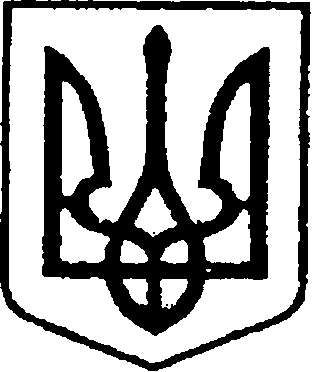                                                 УКРАЇНА   			ПРОЕКТ  № 488                                                     ЧЕРНІГІВСЬКА ОБЛАСТЬ         від 29.07.2021 рокуН І Ж И Н С Ь К А    М І С Ь К А    Р А Д А  сесія VIII скликанняР І Ш Е Н Н Явід 29 липня 2021р.                         м. Ніжин	                                 № 4. Організацію виконання даного рішення покласти на першого заступника міського голови з питань діяльності виконавчих органів ради Вовченка Ф.І., начальника управління комунального майна та земельних відносин Ніжинської міської ради Чернігівської області Онокало І.А.5. Контроль за виконанням даного рішення покласти на постійну комісію міської ради з питань житлово-комунального господарства, комунальної власності, транспорту і зв’язку та енергозбереження (голова комісії –  Дегтяренко В.М.).Міський голова							   	Олександр КОДОЛАПодає:Начальник управління комунального майна та земельних відносин Ніжинської міської ради		      Ірина ОНОКАЛО Погоджують:     Перший заступник міського голови з питань діяльності виконавчихорганів ради                                                     	                        Федір ВОВЧЕНКОСекретар Ніжинської міської ради                       	                Юрій ХОМЕНКОНачальник відділу юридично-кадрового забезпечення апарату виконавчого комітету Ніжинської міської ради    		                                                В`ячеслав ЛЕГАГоловний спеціаліст – юрист відділу бухгалтерськогообліку, звітності та правового забезпечення управліннікомунального майна та земельних відносин Ніжинськоїміської ради					   		       	  Сергій САВЧЕНКОГолова постійної комісії міської ради з питаньжитлово-комунального господарства, комунальноївласності, транспорту і зв’язку та енергозбереження	                                                     Вячеслав ДЕГТЯРЕНКОГолова постійної комісії міської ради з питаньрегламенту, законності, охорони прав і свобод громадян,запобігання корупції, адміністративно-територіальногоустрою, депутатської діяльності та етики                                Валерій САЛОГУБПояснювальна запискадо проекту рішення Ніжинської міської ради «Про передачу в оперативне управління квартири № 60 за адресою: м. Ніжин, вулиця Об`їжджа, будинок 116, корп.6» від «29» липня 2021 року  №  488Проект рішення Ніжинської міської ради «Про передачу в оперативне управління квартири № 60 за адресою: м. Ніжин, вулиця Об`їжджа, будинок 116, корп.6»1.передбачає – передачу в оперативне управління та постановку на баланс квартири № 60 за адресою: м. Ніжин, вулиця Об`їжджа, будинок 116, корп.6.2. підстава – рішення Ніжинського міськрайонного суду Чернігівської області від 26.05.2021 року у справі №740/1797/21, витяг з Державного реєстру речових прав на нерухоме майно про реєстрацію права власності.3. проект рішення підготовлений з дотриманням статей 25, 26, 42, 59, 60, 73 Закону України «Про місцеве самоврядування в Україні», Регламенту Ніжинської міської ради Чернігівської області VIII скликання, затвердженого рішенням Ніжинської міської ради від 27 листопада 2020 року № 3-2/2020.4-реалізація запропонованого рішення дасть можливість  розподілити дане житло відповідно до закону. 5-відповідальний за підготовку проекту рішення – начальник відділу комунального майна управління комунального майна та земельних відносин Ніжинської міської ради Чернігівської області Федчун Н.О.Начальник управління комунального майна та земельних відносин Ніжинської міської ради			      Ірина ОНОКАЛОПро передачу в оперативне управлінняквартири № 60 за адресою: м. Ніжин, вулицяОб`їжджа, будинок 116, корп.6   Відповідно до статей 25, 26, 42, 59, 60, 73 Закону України «Про місцеве самоврядування в Україні», Регламенту Ніжинської міської ради Чернігівської області VIII скликання, затвердженого рішенням Ніжинської міської ради від 27 листопада 2020 року № 3-2/2020, рішення Ніжинського міськрайонного суду Чернігівської області від 26.05.2021 року у справі №740/1797/21, витяг з Державного реєстру речових прав на нерухоме майно про реєстрацію права власності,  міська рада вирішила:1. Передати в оперативне управління виконавчому комітету Ніжинської міської ради квартиру № 60 загальною площею 35,7 кв.м., за адресою: Чернігівська обл., м. Ніжин, вулиця Об`їжджа, будинок 116, корп. 6. 2. Виконавчому комітету Ніжинської міської ради поставити на баланс квартиру № 60 загальною площею 35,7 кв.м., за адресою: Чернігівська обл.,         м. Ніжин, вулиця Об`їжджа, будинок 116, корп. 6 за справедливою вартістю об`єкту оцінки з метою відображення у бухгалтерському обліку, яка склала 237 405 грн. (Двісті тридцять сім тисяч чотириста п`ять гривень), відповідно до звіту про оцінку однокімнатної квартири, виготовленої КП «Ніжинське міжміське бюро технічної інвентаризації» 30 червня 2021 року.3. Начальнику відділу комунального майна управління комунального майна та земельних відносин Ніжинської міської ради Чернігівської області Федчун Н.О., забезпечити оприлюднення даного рішення на офіційному сайті Ніжинської міської ради протягом п’яти робочих днів після його прийняття.  